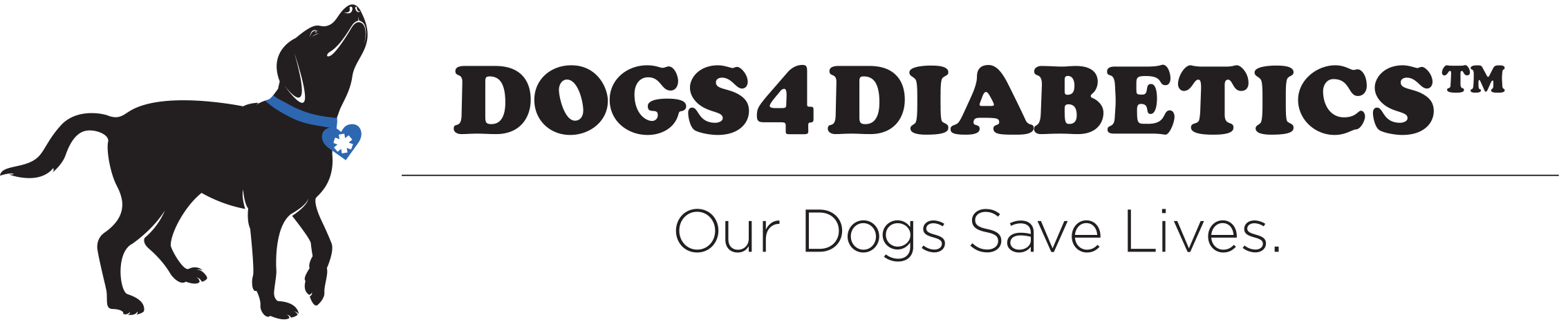 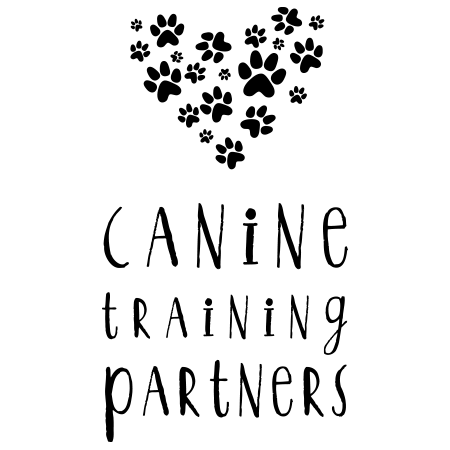              CANINE TRAINING PARTNER MONTHLY REPORTDog: 						Canine Training Partner:  Month/Year:  									CAREType of Dog Food: AvoDerm Weight ControlAmount fed on non-training days:a.m.:		 c.			p.m: Amount fed on training days: 	a.m:		 c.			p.m.Do you have any concerns about your dog’s health?  Please describe any concerns:Has your dog been treated or seen for a medical problem?  If yes, please describe:Please list any medication prescribed:COMMAND RESPONSESOCIALIZATIONWere you able to bring the dogs into the public to socialize at least 3 times each week? Were there any concerns or behaviors that need to be addressed? ENVIRONMENTAL RESPONSES:  Yes / No / CommentsDoes well in highly stimulating environments.    Does well in moderately stimulating environments.     Does well in low stimulating environments.       Does well in predictable environments.      Does well in unpredictable environments.       Please share other important information regarding socialization:UNWANTED BEHAVIORS:  Yes/ No / CommentsBarking at people or dogs? Lunging at people or dogs? Pulling on leash?Destructive chewing? Mouthing or nipping? Jumping on people? Jumping on furniture? Digging or other destructive behavior?Poor house behavior?Keep Away?Distractions?Fear?ADDITIONAL INFORMATION How many foster care training classes did you attend this month? What did you focus on or work on this month? What are you planning to focus on or work on next month?  What areas could your dog use improvement in?: What suggestions do you have for training topics for an upcoming class?Any other questions, concerns, comments, or suggestions?  Does the dog respond the the following commands well? Yes or no (Y/N)  to each of the following questions.Does the dog respond the the following commands well? Yes or no (Y/N)  to each of the following questions.Does the dog respond the the following commands well? Yes or no (Y/N)  to each of the following questions.Does the dog respond the the following commands well? Yes or no (Y/N)  to each of the following questions.Does the dog respond the the following commands well? Yes or no (Y/N)  to each of the following questions.Does the dog respond the the following commands well? Yes or no (Y/N)  to each of the following questions.Does the dog respond the the following commands well? Yes or no (Y/N)  to each of the following questions.Does the dog respond the the following commands well? Yes or no (Y/N)  to each of the following questions.Does the dog respond the the following commands well? Yes or no (Y/N)  to each of the following questions.Does the dog respond the the following commands well? Yes or no (Y/N)  to each of the following questions.Does the dog respond the the following commands well? Yes or no (Y/N)  to each of the following questions.SitDownOffLet's GoStayHeelReleaseNoWaitGo to bedQuietKennelCome On LeashCome off leashOver hereThat's EnoughRelieves on asphaltRelieves inappropriately